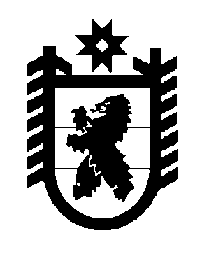 Российская Федерация Республика Карелия    ПРАВИТЕЛЬСТВО РЕСПУБЛИКИ КАРЕЛИЯРАСПОРЯЖЕНИЕот 31 июля 2019 года № 545р-Пг. Петрозаводск В соответствии с постановлением Правительства Республики Карелия 
от 21 октября 2010 года № 228-П «Об утверждении Порядка принятия решений о создании, реорганизации, изменения типа и ликвидации государственных учреждений Республики Карелия, а также утверждения уставов государственных учреждений Республики Карелия и внесения в них изменений»:1. Создать государственное автономное учреждение Республики Карелия «Карельский региональный Центр молодежи» (далее – Учреждение) путем изменения типа государственного бюджетного учреждения Республики Карелия «Карельский региональный Центр молодежи».2. Определить основными целями деятельности Учреждения: создание условий для физического, духовного и нравственного развития подростков и молодежи;содействие занятости подростков и молодежи, их профессиональной ориентации и социально-трудовой адаптации.3. Министерству образования Республики Карелия, осуществляющему функции и полномочия учредителя Учреждения, в срок до 1 сентября 
2019 года провести мероприятия, связанные с его созданием, в соответствии с законодательством Российской Федерации и Республики Карелия, в том числе по согласованию с  Министерством имущественных и земельных отношений Республики Карелия утвердить устав Учреждения.4. Министерству имущественных и земельных отношений Республики Карелия закрепить на праве оперативного управления за Учреждением объекты недвижимого имущества согласно приложению к настоящему распоряжению. 5. Переименовать автономное учреждение Республики Карелия Центр спортивной подготовки «Школа высшего спортивного мастерства» 
в автономное учреждение Республики Карелия «Центр спортивной подготовки» (далее – автономное учреждение).6. Определить основными целями деятельности автономного учреждения: развитие физической культуры и спорта, обеспечение подготовки спортивных сборных команд Республики Карелия;организацию и обеспечение подготовки спортивного резерва для спортивных сборных команд Российской Федерации по базовым видам спорта для Республики Карелия и иным видам спорта по согласованию с учредителем.7. Переименовать государственное казенное учреждение Республики Карелия «Централизованная бухгалтерия при Министерстве по делам молодежи, физической культуре и спорту Республики Карелия» в государственное казенное учреждение Республики Карелия «Централизованная бухгалтерия при Министерстве спорта Республики Карелия» (далее – казенное учреждение).8. Определить, что при переименовании казенного учреждения основные цели его деятельности сохраняются. 9. Министерству спорта Республики Карелия, осуществляющему полномочия и функции учредителя автономного и казенного учреждений, 
в срок до 1 сентября 2019 года провести мероприятия, связанные с переименованием автономного и казенного учреждений, в соответствии с законодательством Российской Федерации и Республики Карелия, в том числе по согласованию с Министерством имущественных и земельных отношений Республики Карелия утвердить уставы учреждений.10. Внести в перечень государственных учреждений Республики Карелия, подведомственных органам исполнительной власти Республики Карелия, утвержденный распоряжением Правительства Республики Карелия от 11 октября 2006 года № 309р-П (Собрание законодательства Республики Карелия, 2006, № 10, ст. 1153; 2012, № 6, ст. 1200; № 8, ст. 1483, 1489, 1524; № 9, ст. 1653; № 11, ст. 2045, 2061; № 12, ст. 2276, 2363, 2367; 2013, № 2, 
ст. 329; № 5, ст. 861; № 7, ст. 1286; № 8, ст. 1502, 1503, 1515; № 9, ст. 1653, 1680; № 10, ст. 1922; № 11, ст. 2114; № 12, ст. 2343, 2359, 2368, 2373, 2398; 2014, № 2, ст. 241; № 3, ст. 442, 460; № 6, ст. 1124; № 7, ст. 1311, 1328, 1329, 1330; № 8, ст. 1488; № 9, ст. 1697; № 10, ст. 1835, 1839; № 11, ст. 2098; 2015, № 1, ст. 86; № 2, ст. 295; № 3, ст. 527, 546; № 6, ст. 1208; № 7, ст. 1442, 1461; № 8, ст. 1574, 1595; № 10, ст. 1995, 2043; № 12, ст. 2437, 2490, 2495, 2513, 2519; 2016, № 1, ст. 84, 104; № 2, ст. 282, 337; № 5, ст. 1067, 1107; № 6, 
ст. 1330; № 7, ст. 1558, 1560, 1602, 1604; № 8, ст. 1771, 1823; № 9, ст. 1961, 1992; № 10, ст. 2187, 2188; № 12, ст. 2677, 2720; 2017, № 1, ст. 83; № 3, 
ст. 439; № 5, ст. 947; № 7, ст. 1397; № 9, ст. 1816, 1825, 1830; № 11, ст. 2261; № 12, ст. 2505, 2532, 2560; 2018, № 2, ст. 326, 376; № 3, ст. 605, 608; № 4, 
ст. 854; № 7, ст. 1515; № 8, ст. 1675, 1707, 1724, 1732, 1741; № 9, ст. 1912, 1913; № 10, ст. 2107, 2131, 2132, 2133, 2134, 2135, 2160; № 11, ст. 2400, 2408), с изменениями, внесенными распоряжениями Правительства Республики Карелия от 25 декабря 2018 года № 862р-П, 863р-П, 865р-П, 866р-П, 867р-П, 868р-П, от 28 декабря 2018 года № 878р-П, 879р-П, 880р-П, 881р-П, 882р-П, 883р-П, 884р-П, 885р-П, 886р-П, 887р-П, 888р-П, 889р-П, от 18 января 
2019 года № 11р-П, 12р-П, от 24 января 2019 года № 43р-П, от 30 января 2019 года № 58р-П, от 7 февраля 2019 года № 91р-П, от 25 февраля 2019 года № 156р-П, от 26 февраля 2019 года № 164р-П, от 27 февраля 2019 года 
№ 173р-П, следующие изменения:раздел III дополнить пунктом 12 следующего содержания:«12. Учреждения по делам молодежи:государственное автономное учреждение Республики Карелия «Карельский региональный Центр молодежи».»;раздел IX изложить в следующей редакции:«IX. Государственные учреждения, подведомственные Министерству спорта Республики Карелия1. Учреждения физической культуры и спорта:автономное учреждение Республики Карелия «Центр спортивной подготовки»государственное бюджетное учреждение Республики Карелия «Республиканская спортивная школа олимпийского резерва».2. Прочие учреждения:государственное казенное учреждение Республики Карелия «Централизованная бухгалтерия при Министерстве спорта Республики Карелия».».           Глава Республики  Карелия                                                  А.О. ПарфенчиковПриложениек распоряжению ПравительстваРеспублики Карелия от 31 июля 2019 года № 545р-ПОбъектынедвижимого имущества, закрепляемого за государственным автономным учреждением Республики Карелия «Карельский региональный 
Центр молодежи» на праве оперативного управления:_________№п/пНаименование объектаАдрес местонахождения имуществаОбщая площадь объекта, 
кв. м1.Нежилые помещения, расположенные на 1-м этаже, 
4-этажного зданияг. Петрозаводск, 
ул. Станционная, д. 242092.Нежилые помещения, расположенные на 1-м этаже, 
4-этажного зданияг. Петрозаводск, 
ул. Кирова, д. 3402,4